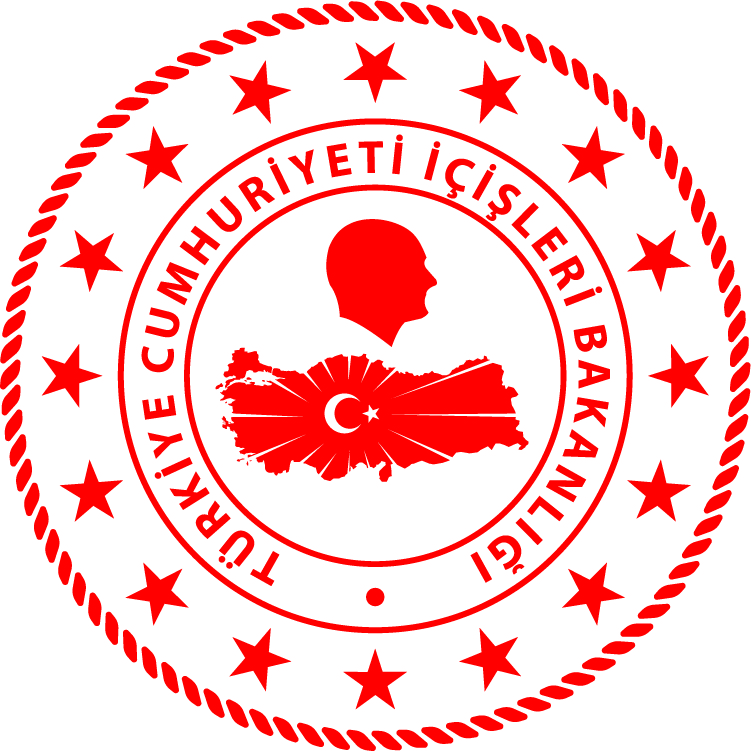 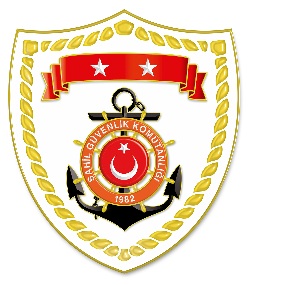 Marmara BölgesiS.NUTARİHTESPİTUYGULANAN İDARİ PARA CEZASI MİKTARI (TL)CEZANIN KESİLDİĞİİL/İLÇE-MEVKİİAÇIKLAMA102 Nisan 2020Ruhsat tezkeresini yeniletmeden ticari amaçlı su ürünleri avcılığı yapmak(3 işlem)5.000İSTANBUL/FatihToplam6 işleme 18.700 TL idari para cezası uygulanmıştır. 202 Nisan 2020Ruhsat tezkeresini almadan ticari amaçlı su ürünleri avcılığı yapmak(2 işlem)12.000İSTANBUL/FatihToplam6 işleme 18.700 TL idari para cezası uygulanmıştır. 302 Nisan 2020Özel teknede ticari istihsal vasıtası bulundurmak1.700İSTANBUL/FatihToplam6 işleme 18.700 TL idari para cezası uygulanmıştır. 